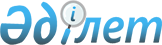 О признании утратившим силу решения маслихата района имени Габита Мусрепова Северо-Казахстанской области от 31 марта 2014 года № 23-26 "Об утверждении регламента маслихата района имени Габита Мусрепова Северо-Казахстанской области"Решение маслихата района имени Габита Мусрепова Северо-Казахстанской области от 10 ноября 2016 года № 6-1. Зарегистрировано Департаментом юстиции Северо-Казахстанской области 21 ноября 2016 года № 3937      В соответствии со статьей 27 Закона Республики Казахстан от 6 апреля 2016 года "О правовых актах", маслихат района имени Габита Мусрепова Северо-Казахстанской области РЕШИЛ:

      1. Признать утратившим силу решение маслихата районаимени Габита Мусрепова Северо-Казахстанской области"Об утверждении регламента маслихата района имени Габита Мусрепова Северо-Казахстанской области" от 31 марта 2014 года № 23-26 (зарегистрированное в Реестре государственной регистрации нормативных правовых актов под № 2689 от 28 апреля 2014 года и опубликованное 9 мая 2014 года в газете "Есіл Өңірі" № 19 и 9 мая 2014 года в газете "Новости Приишимья" № 19).

      2. Настоящее решение вводится в действие по истечении десяти календарных дней после дня его первого официального опубликования в средствах массовой информации.


					© 2012. РГП на ПХВ «Институт законодательства и правовой информации Республики Казахстан» Министерства юстиции Республики Казахстан
				
      Председатель VI сессии маслихата района имени
Габита Мусрепова Северо-Казахстанской области

Ю. Боровских

      Секретарь маслихата района имени
Габита Мусрепова Северо-Казахстанской области

Е. Адильбеков
